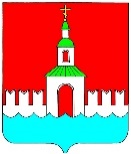  АДМИНИСТРАЦИЯ ЮРЬЕВЕЦКОГОМУНИЦИПАЛЬНОГО РАЙОНАИВАНОВСКОЙ ОБЛАСТИПОСТАНОВЛЕНИЕ	  от   26.12.2016 года   №   574        .     	      г. Юрьевец                                                                О внесении изменений в постановление Администрации Юрьевецкогомуниципального района Ивановской области от 26.01.2016 № 11 «Об утверждении Требований к порядку разработки и принятия правовых актов о нормировании в сфере закупок, содержанию указанных актови обеспечению их исполнения»В соответствии с требованиями Постановления Правительства Российской Федерации от 18.05.2015 N 476 «Об утверждении общих требований к порядку разработки и принятия правовых актов о нормировании в сфере закупок, содержанию указанных актов и обеспечению их исполнения», Администрация Юрьевецкого муниципального района Ивановской области    п о с т а н о в л я е т:1. Внести в постановление Администрации Юрьевецкого муниципального района Ивановской области от 26.01.2016 N 11 «Об утверждении требований к порядку разработки и принятия правовых актов о нормировании в сфере закупок, содержанию указанных актов и обеспечению их исполнения» (далее - Постановление) следующие изменения:1.1. В приложении № 1 «Требования к порядку разработки и принятия правовых актов о нормировании в сфере закупок, содержанию указанных актов и обеспечению их исполнения» Постановления:- в пункте 2:- после слов «… Финансовым отделом администрации Юрьевецкого муниципального района» дополнить словами «и принимаются Администрацией Юрьевецкого муниципального района Ивановской области до 1 июня текущего финансового года»;- после слов «… проектов постановлений Администрации Юрьевецкого муниципального района» дополнить словами «и принимаются Администрацией Юрьевецкого муниципального района Ивановской области до 1 декабря текущего финансового года.»- пункт 15 изложить в новой редакции:"15. Внесение изменений в правовые акты, указанные в пункте 1 настоящих требований, осуществляется по решению администрации Юрьевецкого муниципального района Ивановской области, органов местного самоуправления, главного распорядителя бюджетных средств в случае внесения изменений в решения Совета Юрьевецкого муниципального района и Совета Юрьевецкого городского поселения о бюджетах на очередной финансовый год и плановый период, а также изменений лимитов бюджетных обязательств и размера субсидий, доводимых, соответственно, до подведомственных казенных и бюджетных учреждений. Внесение изменений в правовые акты осуществляется в порядке, установленном для их принятия.";- по всему тексту Приложения № 1 к Постановлению слова "средств бюджета Юрьевецкого муниципального района" в соответствующих падежах заменить словами "средств бюджетов Юрьевецкого муниципального района, Юрьевецкого городского поселения" в соответствующих падежах.Разместить настоящее постановление на официальном сайте Администрации Юрьевецкого муниципального района Ивановской области и на официальном сайте единой информационной системы в сфере закупок в информационно-телекоммуникационной сети «Интернет» для размещения заказов на поставки товаров, выполнение работ, оказание услуг (www.zakupki.gov.ru).Глава Юрьевецкогомуниципального района					          Ю.И. Тимошенко  